Številka: 015-02-1/99Datum:   06.02.2018ČLANOM OBČINSKEGA SVETAOBČINE IZOLAZADEVA:	Predlog SPREMEMB IN DOPOLNITEV STATUTA OBČINE IZOLA – druga obravnava in sprejemPREDLAGATELJ:	Statutarno-pravna komisijaPOROČEVALEC:     Breda Pečan, predsednica Statutarno-pravne komisijePriloge:1. Druga obravnava predloga Sprememb in dopolnitev Statuta Občine Izola, opredelitev do podanih pripomb in predlogov – priloga I2. Predlog Sprememb in dopolnitev Statuta Občine Izola – priloga II3. Predlog sklepa – priloga IIIpriloga IDruga obravnava predloga Sprememb in dopolnitev Statuta Občine Izola, opredelitev do podanih pripomb in predlogov I. OBRAVNAVA PREDLOGA SPREMEMB IN DOPOLNITEV STATUTAObčinski svet Občine Izola je na svoji 24. redni seji dne 21. decembra 2017 obravnaval in v prvi obravnavi sprejel predlog Sprememb in dopolnitev Statuta Občine Izola (v nadaljevanju: predlog Statuta) ter ga posredoval v 20 - dnevno obravnavo. Po zaključku obravnave je pripravljen predlog sprememb Statuta za drugo obravnavo, upoštevajoč pripombe, predloge in mnenja, ki so bila podana v prvi obravnavi in ki so prispela v postavljenem roku. Prva obravnava: ni bilo bistvenih pripombV roku 20-dnevne javne obravnave:S strani članov Občinskega sveta je dne 8. 1. 2018, gospod Vlado Marič, podal predlog naslednjih popravkov in dopolnitev:»V 23. členu sprememb je navedeno, da se določbe 12. in 13. člena Statuta začnejo uporabljati po prvih naslednjih volitvah. To dikcijo je razumeti, da se določbi 12. in 13. člena začneta uporabljati po prvih naslednjih volitvah, čeprav se 12. člen, ki se nanaša na zastavo in grb ne spreminja, 13. člen pa se nanaša na krajevne skupnosti in ni razlogov, da bi uporabo le tega odložili za kasnejši čas. Vem, da je bilo mišljeno 12. in 13. člen sprememb, ki vsebujejo določila Statuta od 36. do 36.e člena. Vsebino teh določb smo z manjšimi dopolnitvami v celoti povzeli iz Odloka o delovnih telesih in so kot taka uporabna na podlagi Statuta, ko je le ta uveljavljen.Po premisleku sem mnenja, da bi besedilo »… določb 12. in 13. člena Statuta pa se začnejo uporabljati po prvih naslednjih volitvah Občinskega sveta« črtali, ker je glede na vse prej navedeno nepotrebno. Delovna telesa so imenovana, odpoklic celotnega telesa glede na nova določila pa ne pridejo v poštev. V primeru potrebe po morebitnem  imenovanju nadomestnega člana pa se to opravi z imenovanjem člana iz svetniške skupine, od koder je izhajal dosedanji član.Predlagam, da se prehodne določbe dopolnijo tako, da se splošni akti (Poslovnik o delu Občinskega sveta, Odlok o ustanovitvi krajevnih skupnosti, razveljavitev Odloka o delovnih telesih idr.) uskladijo s Statutom v 90. dneh (ali morda 4. mesecih) od uveljavitve sprememb Statuta. Predlagam, da strokovne službe ob upoštevanju rokov predvidenih sej občinskega sveta proučijo ustreznost predlaganega časa.«II. DOPOLNITEV PREDLOGA SPREMEMB IN DOPOLNITEV STATUTAV skladu s podanim predlogom je Statutarno pravna komisija pripravila predlog Sprememb in dopolnitev Statuta za drugo obravnavo in sprejem, v katerih je v 23. členu črtala besedilo za besedama »po objavi« in zaključila stavek s piko. Dodala je nov odstavek: »Splošni akti se s sprejetimi Spremembami in dopolnitvami Statuta Občine Izola uskladijo v 4 mesecih od uveljavitve sprememb Statuta.«III. PREDLOG ZA SPREJEM SPREMEMB IN DOPOLNITEV STATUTAČlanom občinskega sveta se posreduje v drugo obravnavo predlog Sprememb in dopolnitev Statuta Občine Izola s predlogom, da ga sprejmejo v predloženi vsebini. Predsednica  Breda P E Č A NPriloga:	Spremembe in dopolnitve Statuta Občine IzolaPredlog sklepapriloga IINa podlagi 29 in 64. člena Zakona o lokalni samoupravi  (Uradni list RS, št. 94/07 – uradno prečiščeno besedilo, 76/08, 79/09, 51/10, 40/12 – ZUJF, 14/15 – ZUUJFO in 76/16 – odl. US), je Občinski svet Občine Izola na svoji ______ seji dne __________sprejelSPREMEMBE IN DOPOLNITVESTATUTA OBČINE IZOLA1. členPrvi odstavek 13. člena se spremeni tako, da se glasi: »Občina je, po prostorskih okoliših, povzetih iz registra prostorskih okolišev RS, razdeljena na naslednje ožje dele občine - krajevne skupnosti:- Krajevna skupnost Staro mesto. Sedež Krajevne skupnosti: Izola. Sestavljajo jo naslednji prostorski okoliši: 0001, 5, 6, 7, 8, 9, 10, 11, 12, 13, 14, 34, 35 in 36 (naselje Izola/šifra 004); - Krajevna skupnost Haliaetum. Sedež Krajevne skupnosti: Izola. Sestavljajo jo naslednji prostorski okoliši:   0002,   3,  4,  15, 24,  29,  30, 31, 32, 33, 37  (naselje Izola/šifra 004) in 0057 (naselje Jagodje/šifra 005);                   - Krajevna skupnost Livade. Sedež Krajevne skupnosti: Izola.Sestavljajo jo naslednji prostorski okoliši: 0016, 17, 18, 19, 20, 21, 22, 23, 25, 26, 27, 28, 38, 39, 40, 41 in 42  (naselje Izola/šifra 004);- Krajevna skupnost Jagodje – Dobrava. Sedež Krajevne skupnosti: Jagodje. Sestavljajo jo naslednji prostorski okoliši: 0053, 54, 55, 56, 58, 59 (naselje Jagodje/šifra 005) in  0060 (naselje Dobrava/šifra 003);- Krajevna skupnost Korte. Sedež Krajevne skupnosti: Korte. Sestavljajo jo naslednji prostorski okoliši: 0043 (naselje Baredi/ šifra 001), 0052 (naselje Cetore/ šifra 002), 0049, 50, 51 ( naselje Korte/šifra 006), 0047, 48 (naselje Malija/šifra 007), 0044, 45, 46 (naselje Šared/šifra 008) in 0062 (naselje Nožed).Poslovni naslov krajevnih skupnosti določa odlok.«2. členZa 13. členom se doda nov 13.a člen, ki se glasi:»13.a členS tem statutom se določa pravni status krajevnih skupnosti, organizacijo, pristojnosti in delovanje njihovih organov, njihovo sodelovanje s krajani in z občinskimi organi, financiranje in stvarno premoženje posamezne krajevne skupnosti ter naloge občine, ki jih na svojem območju v korist krajanov izvajajo krajevne skupnosti.«3. členZadnji stavek tretjega odstavka 16. člena se črta.4. členČrta se 20. člen.5. členBesedilo 21. člena se spremeni tako, da se glasi:»21. členKrajevne skupnosti sodelujejo pri opravljanju javnih zadev v občini, in sicer:dajejo predloge in sodelujejo pri pripravi razvojnih programov občine na področju javne infrastrukture na svojem območju, sodelujejo pri izvajanju investicij v komunalno infrastrukturo in pri nadzoru nad opravljenimi deli, sodelujejo pri pripravi programov oskrbe s pitno vodo in zaščiti virov pitne vodesodelujejo pri pridobivanju soglasij lastnikov zemljišč za delo s področja javnih služb,dajejo predloge za sanacijo divjih odlagališč komunalnih odpadkov in sodelujejo pri njihovi sanaciji,dajejo predloge za ureditev in olepševanje kraja v smislu ureditve in vzdrževanja javnih prostorov, sprehajalnih poti ipd. in pri tem sodelujejo,dajejo pobude za dodatno prometno ureditev (prometna signalizacija, ureditev dovozov in izvozov, omejitve hitrosti ipd.),oblikujejo pobude za spremembo prostorskih planskih in izvedbenih aktov ter jih posredujejo pristojnemu organu občine,dajejo mnenja glede sprememb namembnosti kmetijskega prostora v druge namene, glede predvidenih gradenj proizvodnih in drugih objektov v skupnosti, glede posegov v kmetijski prostor (agromelioracija, komasacija) in glede posegov, pri katerih je prišlo do spremembe režima vodnih virov,seznanjajo pristojni organ občine s problemi in potrebami krajanov na področju urejanja prostora in varstva okolja,sodelujejo pri organizaciji kulturnih, športnih in drugih prireditev,spremljajo nevarnosti na svojem območju in o tem obveščajo štab za civilno zaščito ter po potrebi prebivalstvo in sodelujejo pri ostalih nalogah s področja zaščite in reševanja,dajejo mnenje k odločitvi o razpolaganju in upravljanju s premoženjem, ki je skupnostim dano v uporabo za opravljanje njihovih nalog,opravljajo ostale naloge po svoji presoji, ki ne smejo posegati v ostale pristojnosti občine.«6. členZa 21. členom se doda nov 21.a člen, ki se glasi:»21.a členKrajevne skupnosti lahko opravljajo naloge iz pristojnosti občine, ki se nanašajo na krajane krajevne skupnosti in sicer:skrbijo za urejenost pokopališč in organizirajo pogrebno službo na krajevno običajen način, če ni z odlokom  določeno drugače,skrbijo za vzdrževanje javnih cest na svojem območju, če ni z odlokom določeno drugače,vzdržujejo turistično infrastrukturo (poti, spomeniki, hortikultura,..),upravljajo z lastnim premoženjem ali s premoženjem, ki jim je dano v uporabo,izdelujejo načrt zaščite in reševanja na podlagi predpisov in potreb občine,pripravljajo in izvajajo projekte v okviru celostnega razvoja podeželja in obnove vasi na svojem področju,pospešujejo kulturne, športne in druge društvene dejavnosti na svojem območju ter organizirajo kulturne, športne in druge prireditve oziroma nudijo pomoč pri takih prireditvah, kadar je organizator občina,obvezno sodelujejo pri pripravi projektov.Naloge iz prvega odstavka tega člena se podrobneje opredelijo z odlokom.«7. členPrvi odstavek 22. člena se spremeni tako,  da se glasi:»Financiranje krajevnih skupnosti ureja zakon.«8. členBesedilo četrtega in petega stavka drugega odstavka 26. člena se nadomesti z naslednjim besedilom: »Novoizvoljeni župan nastopi mandat na podlagi potrdila občinske volilne komisije o izvolitvi župana. Občinski svet ugotovi izvolitev župana na konstitutivni seji.«9. člen V tretjem odstavku 30. člena se črta 8. alineja, v 11 alineji pa se črta besedilo: «in na predlog nadzornega odbora opravi predčasno razrešitev člana nadzornega odbora.«10. člen32. člen se črta. 11. člen34. člen se spremeni tako, da se glasi:»34. členVsak član občinskega sveta lahko predlaga občinskemu svetu v sprejem  odloke in druge akte iz njegove pristojnosti, razen proračuna in zaključnega računa, koncesijskih aktov, aktov na področju prostorskega načrtovanja ter drugih aktov, za katere je z zakonom določeno, da jih sprejme občinski svet na predlog župana.«12. člen36. člen se spremeni tako, da se glasi:»36. členObčinski svet lahko ustanovi enega ali več odborov in komisij kot svoja stalna ali občasna delovna telesa.Občinski svet ustanovi odbore in komisije kot svoja stalna delovna telesa za preučevanje in pripravo mnenj k predlogom odlokov in drugih aktov, predlogom sprememb in dopolnitev odlokov in drugih aktov, ki jih sprejema občinski svet, za oblikovanje mnenj in stališč do posameznih vprašanj ter za pripravo predlogov odločitev, ki jih sprejema občinski svet.Stalni odbori občinskega sveta so:     odbor za gospodarstvo in finance,odbor za gospodarske javne službe in promet,odbor za družbene dejavnosti,odbor za okolje in prostor,Stalne komisije občinskega sveta so:komisija za mandatna vprašanja, volitve in imenovanjastatutarno-pravna komisijakomisija za kmetijstvo in ribištvokomisija za vprašanja italijanske narodnostikomisija za razvoj podeželjakomisija za regionalno in mednarodno sodelovanje.Strokovno posvetovalno telo občinskega sveta je:svet za preventivo in vzgojo v cestnem prometu. Vsak odbor ima predsednika, namestnika predsednika in 7 članov. Vsaka komisija, razen komisije za mandatna vprašanja, volitve in imenovanja in komisije za vprašanja italijanske narodnosti, ima predsednika, namestnika predsednika in 5 članov.Komisija za mandatna vprašanja, volitve in imenovanja ima predsednika, namestnika predsednika in 7 članov.Komisija za vprašanja italijanske narodnosti ima predsednika, namestnika predsednika in štiri člane. Od skupne sestave komisija predlaga svet Italijanske samoupravne narodne skupnosti predsednika komisije in dva člana.Svet za preventivo in vzgojo v cestnem prometu ima predsednika, namestnika predsednika in člane, katerih število in sestavo ter predlagatelje določa poslovnik občinskega sveta.Za proučitev posameznih zadev ali za izvršitev posameznih nalog lahko občinski svet s sklepom ustanovi tudi druga delovna telesa.«13. členZa 36. členom se dodajo novi 36.a, 36.b, 36.c, 36.d in 36.e členi, ki se glasijo:»36.a člen»Člane stalnih delovnih teles imenuje občinski svet na predlog Komisije za mandatna vprašanja, volitve in imenovanja. Komisija mora upoštevati predloge svetniških klubov in proporcionalno zastopanost strank oz. list v občinskem svetu.Občinski svet imenuje člane delovnih teles izmed svojih članov in občanov. Pri sestavi delovnih teles mora občinski svet upoštevati z zakonom določeno razmerje.Vsak član občinskega sveta lahko predlaga kandidata za člana posameznega odbora oziroma komisije občinskega sveta.Občinski svet upošteva predlog Italijanske samoupravne narodne skupnosti o sodelovanju v tistih odborih in komisijah, kjer Italijanska samoupravna narodna skupnost izrazi interes za sodelovanje.Predlog kandidatne liste za imenovanje odbora ali komisije občinskega sveta pripravi Komisija za mandatna vprašanja, volitve in imenovanja na podlagi zbranih predlogov.  Na listi kandidatov je lahko toliko kandidatov, kolikor jih šteje posamezni odbor ali komisija.Člane odborov in komisij imenuje občinski svet s sklepom. Sklep o imenovanju je sprejet, če je zanj glasovala večina vseh članov sveta.Predsednika, namestnika predsednika in člane Komisije za mandatna vprašanja, volitve in imenovanja imenuje občinski svet izmed članov občinskega sveta.Predsednika in namestnika predsednika ostalih delovnih teles občinskega sveta imenujejo člani delovnega telesa izmed sebe.«»36.b členKonstitutivno sejo delovnega telesa skliče župan in jo vodi do izvolitve predsednika. Če župan v tridesetih dneh od imenovanja ne skliče  konstitutivne seje, jo skliče najstarejši član delovnega telesa.Delovno telo vodi in zastopa predsednik. Predsednik delovnega telesa mora biti član občinskega sveta.Delovno telo veljavno sklepa, če je na seji navzoča večina članov. Odločitve sprejema s tako večino opredeljenih glasov kot je določena za sprejem posameznega akta.Po predhodnem soglasju občinskega sveta lahko delovna telesa občinskega sveta ustanovijo enega ali več pododborov. Za imenovanje članov in predsednika  pododbora ne velja omejitev iz drugega odstavka prejšnjega člena.«»36.c člen    Delovna telesa delajo na rednih in izrednih sejah.Odbori in komisije obvezno zasedajo pred sejo občinskega sveta, na kateri le ta obravnava gradiva iz njihove pristojnosti, lahko pa zasedajo tudi po lastni presoji.Predsednik delovnega telesa poroča občinskemu svetu o sklepih, pobudah in predlogih, ki jih je sprejelo delovno telo.«»36.d členDelovno področje komisij, odborov in pododborov, sklicevanje sej in drugih zadev se določi s poslovnikom občinskega sveta.Komisije in odbori občinskega sveta lahko predlagajo občinskemu svetu v sprejem odloke in druge akte iz njegove pristojnosti, razen proračuna in zaključnega računa proračuna, koncesijskih aktov, aktov na področju prostorskega načrtovanja ter drugih aktov, za katere je v zakonu  določeno, da jih sprejme občinski svet na predlog župana.«»36.e členObčinski svet lahko razreši posameznega člana delovnega telesa ali celotno delovno telo po postopku določenem za njegovo imenovanje.Obrazložen predlog za razrešitev člana delovnega telesa lahko poda predsednik delovnega telesa ali skupina najmanj treh članov občinskega sveta.Obrazložen predlog za razrešitev celotnega delovnega telesa lahko poda najmanj četrtina članov občinskega sveta.«14. člen37. člen se spremeni tako, da se glasi:»37. členStrokovno in administrativno delo za potrebe občinskega sveta in delovnih teles opravlja občinska uprava.«15. členDrugi odstavek 41. člena se spremeni tako, da se glasi:»Člani nadzornega odbora izvolijo predsednika in namestnika predsednika nadzornega odbora z večino glasov vseh članov. Predsednik in namestnik predsednika nadzornega odbora morata biti iz vrst opozicije.«16. členBesedilo 42. člena se spremeni tako, da se glasi:»42. členIzločitev člana nadzornega odbora lahko zahteva tudi nadzorovana oseba ali katerikoli član nadzornega odbora. Zahtevo za izločitev mora vložiti pri nadzornem odboru. V zahtevi je potrebno navesti okoliščine, na katere opira svojo zahtevo za izločitev. O izločitvi odloči nadzorni odbor z večino glasov vseh članov.«17. členDrugi odstavek 43. člena se črta.18. členZadnji stavek prvega odstavka 49. člena se črta.19. členBesedilo 55. člena se spremeni tako, da se glasi:»55. člen»Župana volijo volivci na neposrednih in tajnih volitvah. Volitve župana se opravijo v skladu z zakonom.«20. člen58. člen se črta.21. členTretji odstavek 110. člena se spremeni tako, da se glasi:»Predpisi se v slovenskem in italijanskem jeziku objavijo v Uradnih objavah Občine Izola v elektronski obliki.«PREHODNE IN KONČNE DOLOČBE 22. členZ uveljavitvijo teh sprememb in dopolnitev statuta prenehajo veljati statuti Krajevnih skupnosti Staro mesto (sprejet 12. 9. 1996), Izola II (sprejet 21. 9. 1996) in Livade (sprejet 12. 9. 1996), vsi objavljeni v Uradnih objavah Občine Izola, št. 15/96 ter statut Krajevne skupnosti Korte (sprejet 7. 9. 2000) in statut Krajevne skupnosti Jagodje-Dobrava (sprejet junija 2000).23. členSpremembe in dopolnitve Statuta se objavijo v E-Uradnih objavah Občine Izola in začnejo veljati petnajsti dan po objavi.Splošni akti se s sprejetimi Spremembami in dopolnitvami Statuta Občine Izola uskladijo v 4 mesecih od uveljavitve sprememb Statuta.Številka:                                                                                                             	Izola,                                                                               mag. Igor Kolenc									ŽUPANŠtevilka: 	Datum:   Na podlagi 29. člena Zakona o lokalni samoupravi (Uradni list RS, št. 94/07 – uradno prečiščeno besedilo, 76/08, 79/09, 51/10, 40/12 – ZUJF, 14/15 – ZUUJFO in 76/16 – odl. US), 30. in 101. člena Statuta Občine Izola (Uradne objave Občine Izola, št. 15/99, 17/12 in 6/14) ter 110. člena Poslovnika Občinskega sveta (Uradne objave Občine Izola, št. 2/00, 3/01 in 5/05), je Občinski svet Občine Izola, na svoji 25. redni seji dne 15. 2. 2018, sprejel naslednji S K L E P1.Sprejmejo se Spremembe in dopolnitve Statuta Občine Izola, v drugi obravnavi.2.Strokovnim službam se naloži, da preverijo, katere splošne akte je potrebno uskladiti s Spremembami in dopolnitvami Statuta Občine Izola ter pripravijo potrebne spremembe aktov, v roku iz 23. člena sprememb Statuta.3.Sklep velja takoj.Sklep prejmejo:                                                                                                   	1.	člani Občinskega sveta,2.	v zbirko dokumentarnega gradiva,3.	arhiv 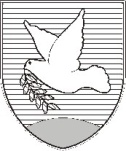 OBČINA IZOLA – COMUNE DI ISOLAStatutarno-pravna komisija – Commissione giuridico-statutariaSončno nabrežje 8 – Riva del Sole 86310 Izola – IsolaTel: +386 5 66 00 100, Fax: +386 5 66 00 110E-mail: posta.oizola@izola.siInternet: www.izola.siNadzorni odbor, na predlog člana NO o samoizločitvi ali na predlog predsednika NO, izloči člana nadzornega odbora iz nadzora in odločanja na seji v primeru, če so podane okoliščine, ki vzbujajo dvom o njegovi nepristranskosti.Šteje se, da so podane okoliščine iz prejšnjega odstavka, če:je odgovorna oseba, zakonit zastopnik, prokurist ali pooblaščenec nadzorovane osebe s članom nadzornega odbora v krvnem sorodstvu v ravni vrsti ali v stranski vrsti do vštetega četrtega kolena ali če je z njo v zakonski ali zunajzakonski skupnosti ali v svaštvu do vštetega drugega kolena, četudi je zakonska zveza ali zunajzakonska skupnost prenehala,je član nadzornega odbora skrbnik, posvojitelj, posvojenec ali rejnik odgovorne osebe, zakonitega zastopnika, prokurista ali pooblaščenca nadzorovane osebe,če je član nadzornega odbora udeležen ali je sodeloval v postopku, ki je predmet nadzora.OBČINA IZOLA – COMUNE DI ISOLA OBČINSKI SVET – CONSIGLIO COMUNALESončno nabrežje 8 – Riva del Sole 86310 Izola – IsolaTel: 05 66 00 100, Fax: 05 66 00 110E-mail: posta.oizola@izola.siWeb: http://www.izola.si/  mag. Igor Kolenc    ŽUPAN